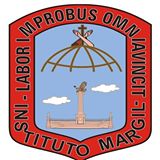 INSTITUTO MARGIL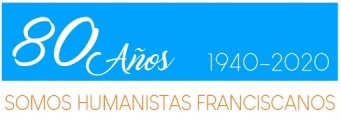  PREESCOLARLISTA DE UTILES1° Y 2°Material de aseo e higiene personal:2 Paquetes de papel higiénico de 42 Paquetes de toallas húmedas grandes1 Jabón de manos liquido grande1 Franela  ½ metro1 Gel antibacterial 500ml1 Aromatizante grande1 Spray sanitizante grande1 Fabuloso 1 ltsMaterial escolar2 Cuadernos cosidos de cuadro alemán plastificados y forrados de color blanco, uno con la etiqueta que diga cuaderno de trabajo, y  el otro  con  etiqueta que indique que es cuaderno de tareas.2 Gomas2 Sacapuntas con doble entrada2 Paquetes de tickets de estrellitas 1 Estuche de tela con dos cierres1 Diurex mediano1 Masking grande1 Caja con 24 colores marca crayola1 Caja de 12 crayolas 2 Lápices bicolor1 Tijeras de punta redonda2 Lápices adhesivos grandes1 Acuarelas2 Marcadores para Pintarrón, 1 rojo y 1 negro1 Paquete de marcadores de agua1 Bata para pintar con mangas1 Rompecabezas de madera de 10 o 12 piezas (dentro de una mica de plástico)1 Libro para colorear jumbo forrado con rojo y plastificado2 Metros de mantel de cuadros color azul2 Metros de contac1 Revista de temática infantil1 Mica para boletas ( venta en oficinas generales)1 Libreta profesional cosida cuadro grande de 100 hojas forrada de color naranja (etiquetarla con el nombre del pequeño (a) y de la institución, ciclo escolar y grado (será para las asignaturas de artes e inglés, poner separadores por cada materia) VENTA DE LIBROS EN OFICINAS GENERALESNOTA: Todo material deberá estar marcado con el nombre del  alumno.